CURRICULUM VITAEARAVIND Accountant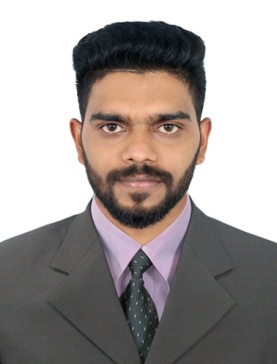 CONTACT INFORMATIONEmail: aravind.383519@2freemail.com PERSONAL DATADATE OF BIRTH:06-07-1994AGE                       :24SEX                        : MALENATIONALITY   :INDIANRELIGION            :HINDUVISA STATUS     : visiting visaLANGUAGES KNOWNEnglish (read ,write & speak)Malayalam (read, write & speak)Hindi (read, write, speak)OBJECTIVE3.6 year’s experience as an Accountant with in depth knowledge of accounting tools, procedures, transactions and VAT Preparation. Seeking to work in a challenging environment and grow with the company to achieve its goal and get additional knowledge.CAREER PROGRESSIONA detail oriented professional with excellent knowledge of accounts possesses rich experience of 3 years of experience in financial planning, analysis and accounting principles.Admirable capacity to improve and maximize overall business and finance function integration through effective communication processes.Experienced in keeping the records of daily financial transactions and analyzing the financial aspects of organization.Innovator with creative skills and experiences to improve overall business processes.SKILL SETGood Communication & Interpersonal Skills.Able to Plan Organize & Conduct events.Able to work on own initiative and as part of a team.Highly trustworthy, discreet and ethical.TECHNICAL SKILLSTally ERP9 MS office (MS Word, MS Excel, MS PowerPoint)Internet Savvy PROFESSIONAL EXPERINCE1. Currently working as an Accountant in Sajeev Mathew and company, Cherumattathil Plaza, Muvattupuzha, Ernakulam, Kerala, India.2. Worked as a Process Executive in Cognizant Technology Solutions  (India) , Manyata Embassy Business park, near Nagavera, Bangalore, Karnataka, India.From 27 th October 2016 to  10th November  2017 (1 year)3. Worked as an accountant in KK Associates , Uzhavoor, Kottayam, Kerala.  From 1 st April 2014 to 17th October 2016KEY RESPONSIBILITIES HANDLEDHandling accounts of different work sites.Cash and Bank reconciliation/ Sales counter.Petty cash / Accounting entries.Efficiently handled day to day cash transactions.Credit and Cash sales entries in Tally.Data entry in Tally for the client accounting.Accounting compliance management for clients.Audit compliance for clients.Finalization of Accounts & Legal compliance.EDUCATIONMaster of Commerce (Finance)M.K College,  M.G. University (63% Marks) 2014 – 2016Bachelor of Commerce (Computer Application),M.K College M.G. University (68% Marks) 2011 – 2014Plus Two V.M.V.H.S School, Veliyannoor, Board of Higher Secondary Examination Kerala (72% Mark)2009 – 2011S.S.L.C , V.M.V.H.S School veliyannoor (79%Mark)2009DECLARATIONI hereby declare that all the particulars mentioned in this resume are true to best of my knowledge and belief.Date:ARAVIND 